Rotary Club of Lake City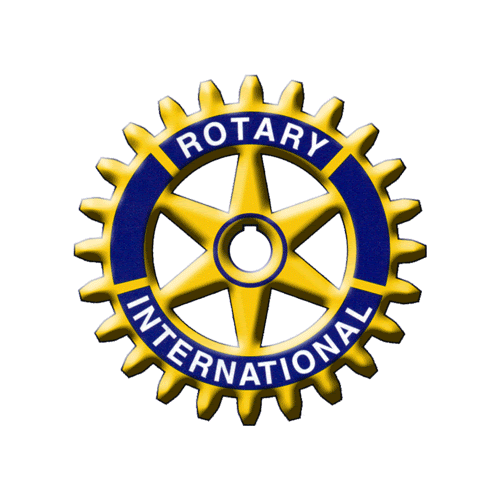 Minutes of Called Board MeetingDate: 04/15/2021President Lee Pinchouck presidingBoard Members PresentPresident – Lee PinchouckPublic Image – Vince BrownPresident Elect – Meagan LoganMembership – Matt SmithBoard Members AbsentService Projects – Stephen SmithTreasurer – Ryan TrespalaciosFoundation – John JewettSecretary – Jay SwisherOthers PresentMike TatumJustice Elvish1.  Meeting called to order at 1:05 pm2.  Minutes:  March 18th and April 15th Board minutes will be presented at the May 20th Board meeting.3.  Secretary’s Report: No report. Secretary Swisher was absent. 4.  Treasurer’s Report:  Membership invoices for the 4th quarter have been sent out to members. The March Madness fundraiser has brought in $8,500 so far. $3,000 is still outstanding. Matt Smith made a motion to pay the $10,000 pledge to Catholic Charities (Food Truck Campaign). Motion was seconded by Vince Brown. Motion passed. 5. Image & PR:  New website is up and running. Cost to the Club is $10/month.6. Service Projects:  HANWASH is a global initiative by Rotary International to bring sustainable clean water and sanitation to all the citizens in Haiti. Meagan Logan made a motion to give $1,500 towards the program, to be paid out of the operating account. Motion was seconded by Vince Brown. Motion passed. 7. Membership:  Travis Koon and Justice Elvish were inducted on April 8th. Travis Lanaux has been approved for membership and will inducted on May 13th. Garrett Hill has been proposed for membership by John Durrett. Still awaiting application. 8. Foundation: No report  9. New Business: Paul Harris Matching Campaign – In an attempt to encourage giving towards the Paul Harris Fellow program, the Club has agreed to match any member’s contribution (dollar for dollar/points)  Honorary Membership – Mike Tatum made a motion for Paul Harris Fellow and Past President Tom Brown to be made an Honorary Member of the Club. The motion was seconded by Matt Smith. Motion passed.10.  Old Business:  None11.  Meeting adjourned at 1:30 pmRespectfully Submitted,Jay Swisher 											       Club Secretary